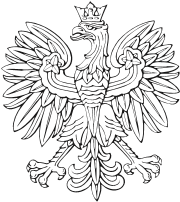 KANCELARIA PREZESA RADY MINISTRÓW MINISTER – CZŁONEK RADY MINISTRÓWMichał DworczykWarszawa, /elektroniczny znacznik czasu/ BPRM.519.4.1.2021.JPPan 
Zbigniew ZIOBROMinister Sprawiedliwości Szanowny Panie Ministrze, w załączeniu przekazuję, według kompetencji, skierowane do Prezesa Rady Ministrów pismo Rzecznika Praw Obywatelskich z 13 lutego 2021 r. w sprawie rozważenia zmiany definicji zgwałcenia w Kodeksie karnym oraz poprawy standardów ochrony przed przemocą seksualną. Proszę o udzielenie odpowiedzi na ww. wystąpienie, z kopią do wiadomości Prezesa Rady Ministrów.  Z wyrazami szacunkuwz. Rafał SiemianowskiPodsekretarz StanuZastępca Szefa KPRM/podpisano kwalifikowanym podpisem elektronicznym/Do wiadomości:Pani Anna Schmidt, Sekretarz Stanu, Pełnomocnik Rządu do Spraw Równego Traktowania Ministerstwo Rodziny i Polityki Społecznej Pan Adam Bodnar, Rzecznik Praw Obywatelskich 